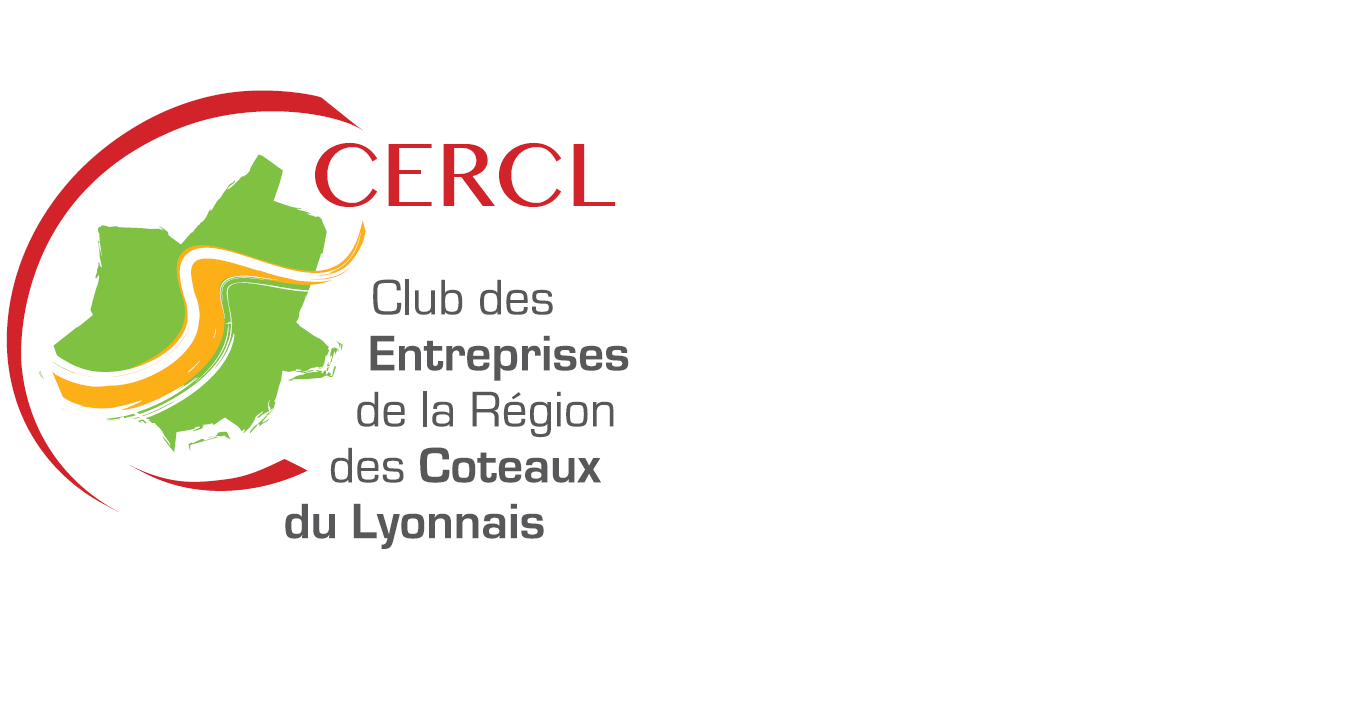 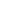 CERCLAdresse postale :CERCL - Maison des associations14 rue Boiron69440 MornantAdresse du bureau :CERCL - Espace Jean Carmet Boulevard du Pilat69440 MORNANTwww.cercl.franimation@cercl.fr☐   Je souhaite adhérer au CERCL ☐   Je souhaite renouveler mon adhésion au CERCLJe règle ma cotisation d’un montant de               Euros par ☐   chèque bancaire à l’ordre de l’association CERCL☐   virement  (RIB fourni sur demande)Société      Mme / Mr      Fonction      Adresse      CP              Commune       Tel :                                   Mobile :       Email :                                 @                         Site Internet :   www.     Nombre de salariés       	 Code APE      Domaine d’activité :       Quelles sont vos attentes ou préoccupations ?         A renvoyer à l’adresse suivante : CERCL - Maison des associations - 14 rue Boiron - 69440 MornantUne attestation de règlement vous sera adressée à réception de votre cotisation.